Saisonkalender Maifür Hunde  Frisches Gemüse und Obst Bärlauch, Champignons, Eichblattsalat, Erdbeeren, Endiviensalat, Karfiol, Kohlrabi, Kopfsalat, Mangold, Pflücksalat, Spargel, Spinat, StaudensellerieLagerwareÄpfel, Karotten, Kartoffeln, Knollensellerie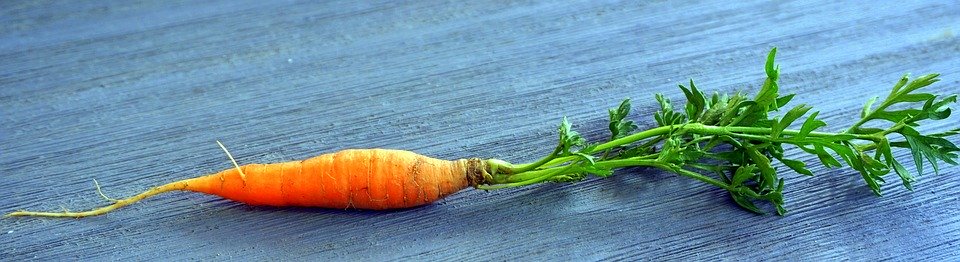 Hunden sollten nicht alle Gemüse- und Obstsorten in rohem Zustand angeboten werden * bei Unklarheiten wende dich bitte an mich oder einen anderen Ernährungsberater für Hunde!www.tcmwerkstatt.com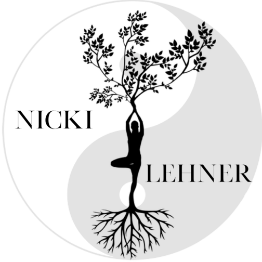 